                                                   Приложение2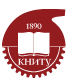 МИНОБРНАУКИ РОССИИФедеральное государственное бюджетноеобразовательное учреждение высшего образования«Казанский национальный исследовательский технологический университет» (ФГБОУ ВО «КНИТУ»)1интПРИКАЗ1 инт___________________		        				№_______________2 интО проведении культурно-массового мероприятия «Лига КВН КНИТУ»2-3 интВ соответствии с планом воспитательной работы УМПиСР, с целью развития молодежной политики и студенческих инициатив п р и к а з ы в а ю:Провести в актовом зале корпуса «Д» культурно-массовое мероприятие «Лига КВН КНИТУ» (далее – мероприятие) в соответствии с Программой мероприятия (Приложение № 1).Срок –21.12.2021.Для организации и проведения мероприятия сформировать организационный комитет (Приложение № 2). Деканам факультетов обеспечить участие студентов на мероприятии согласно квоте (Приложение №3).Срок –21.12.2021.Контроль за исполнением приказа возложить на проректора по ВСР Шавалееву А.Р.Врио ректора							Ю.М. Казаков2Приложение № 1  								к приказу ФГБОУ ВО «КНИТУ»								от ______________ № _________ПРОГРАММА культурно-массового мероприятия «Лига КВН КНИТУ»3Приложение № 2  								к приказу ФГБОУ ВО «КНИТУ»								от _____________ № ___________Состав организационного комитетадля проведения культурно-массового мероприятия «Лига КВН КНИТУ»Председатель оргкомитета –	проректор по ВСР Шавалеева А.Р.Члены оргкомитета:           	начальник УМПиСР Тоньшев Р.А.начальник ЦМПиСИ Исламова Н.Р.руководитель Студклуба Буланова Ю.А.техник Студклуба Суворова А.С.директор КДС Рахимова Р.Н.инженер 1 категории КДС Фаткуллин Р.Р.техник УМПиСР Шошин Д.И. техник 1 категории УМПиСР Козлов И.А.4Приложение № 3  								к приказу ФГБОУ ВО «КНИТУ»								от ______________ № ________Квота для участия студентов в культурно-массовом мероприятии «Лига КВН КНИТУ»ДатаВремяМесто проведенияМероприятие10.12.202116:00 – 20:00Актовый зал корпуса «Д»Редактирование программ выступления команд участников мероприятия13.12.202116:00 – 20:00Актовый зал корпуса «Д»Редактирование программ выступления команд участников мероприятия15.12.202116:00 – 20:00Актовый зал корпуса «Д»Редактирование программ выступления команд участников мероприятия17.12.202116:00 – 20:00Актовый зал корпуса «Д»Редактирование программ выступления команд участников мероприятия20.12.202116:00 – 20:00Актовый зал корпуса «Д»Редактирование программ выступления команд участников мероприятия21.12.202108:00 – 17:00Актовый зал корпуса «Д»Сбор программы, генеральная репетиция21.12.202118:00 – 20:00Актовый зал корпуса «Д»Показ программы мероприятияФакультетыКвотаФЭМИ46ФЭТИБ27МФ21ФЭмТО29ФСТС16ФППБА20ФННХ45ФХТ18ФНН31ФТПМ33ФТППК21ФПТ29ФПИ17ФТИС27ФДПИ23ФУА22ФСПО12КТК12ИТОГО:450